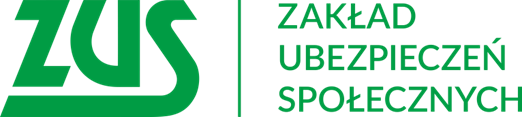 Skorzystaj z bezpłatnych szkoleń !!!Zakład Ubezpieczeń Społecznych  I Oddział w Łodzi zaprasza Państwa25 października 2019 r.do udziału w bezpłatnych szkoleniach:09:00	Ustalanie okresu zasiłkowego10:00	Kontrola wykorzystywania zwolnień lekarskich11:00 	Umowa zlecenia – zbiegi tytułów do ubezpieczeń społecznychSzkolenia  odbędą się w II Inspektoracie w Łodzi przy ul. Lipiec Reymontowskich 11. Spotykamy się w Sali Obsługi Klientów.Ze względu na ograniczoną ilość miejsc prowadzone są zapisy na szkolenie, które przyjmowane są pod numerem telefonu: tel.  42 638 21 23 bądź 
pod adresem e-mail  szkolenia_lodz@zus.plNa szkolenie zapraszamy wszystkich chętnych zainteresowanych tematem.